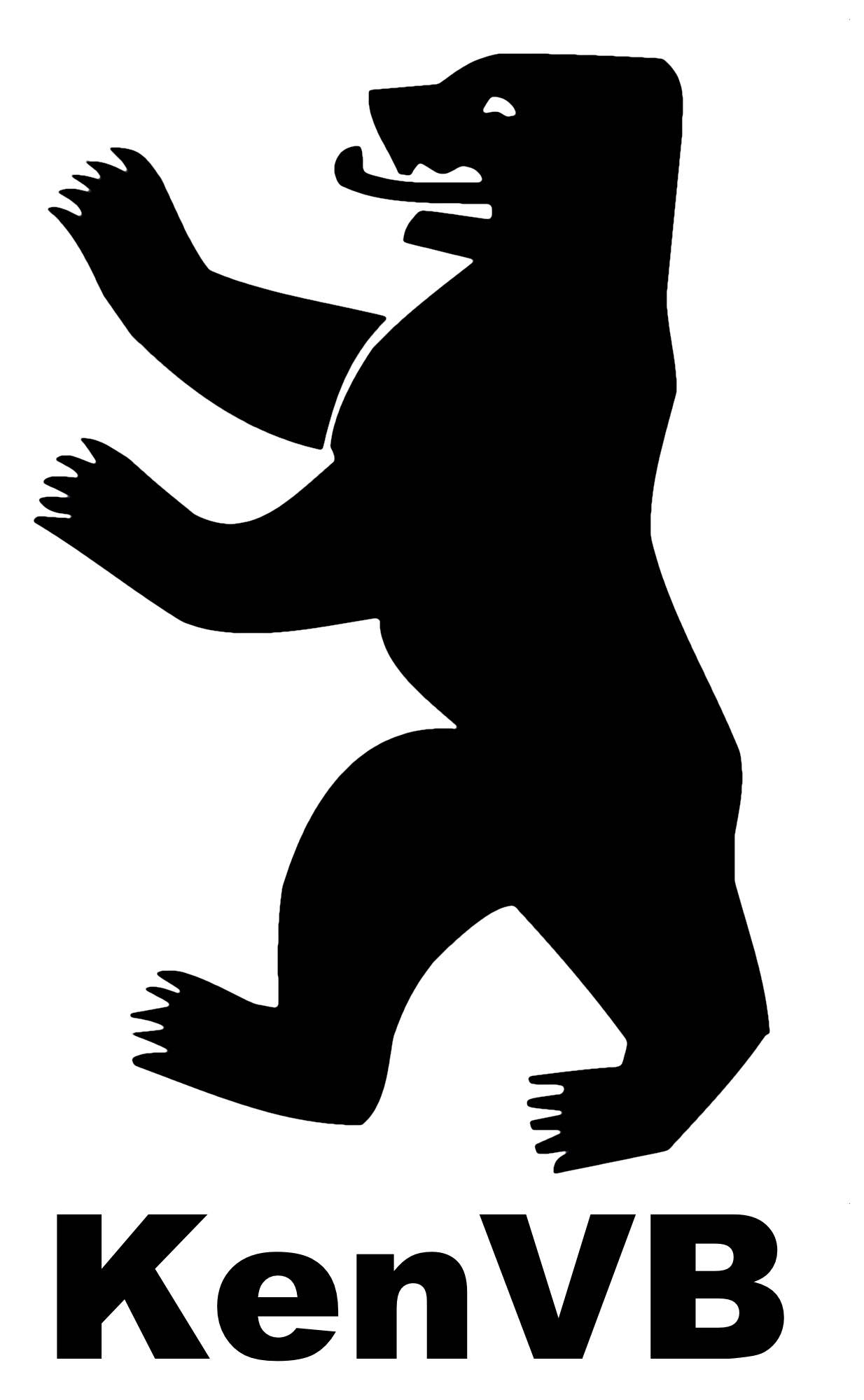 Kendoverband Berlin e.V.Sektion Kendo im JVBPräsidentBjörnstjern BaadePostanschrift:KenVBB.BaadeMonumentenstr. 2810965 Berlin	Telefon	+49 (0) 176 329 390 03	E-Mail	b.baade@kendoverband-berlin.de	Internet	www.kendoverband-berlin.deAntrag auf Erteilung einer 
Kyu-PrüferlizenzHiermit beantrage ich eine Kyu-Prüferlizenz.Name: ________________________E-Mail-Adresse: ________________________DKenB-Pass-Nr. : ________________________Graduierung und Datum der Prüfung: ________________________Beisitzertätigkeit:1. Prüfung am _____________ bei dem Verein _____________________ 2. Prüfung am _____________ bei dem Verein _____________________ Falls eine Prüfung nicht in Berlin stattgefunden hat, muss entweder die Kyu-Prüfungsliste in Kopie eingereicht werden oder vom Veranstalter eine Bestätigung der Beisitzertätigkeit mit den folgenden Informationen beigefügt werden: Ort, Datum, bis zu welchem Kyu-Grad geprüft wurde, der Hauptprüfer und dessen Graduierung.Teilnahme an offiziellem Kihon-Waza-Lehrgang:Ort: __________________ Datum: ________________ Ausrichter: _________________________________________________________                 (Unterschrift)